Supplemental Digital Content 7 : ABP-700 likelihood profiles for the estimated Bispectral Index (BIS) pharmacodynamic parameters.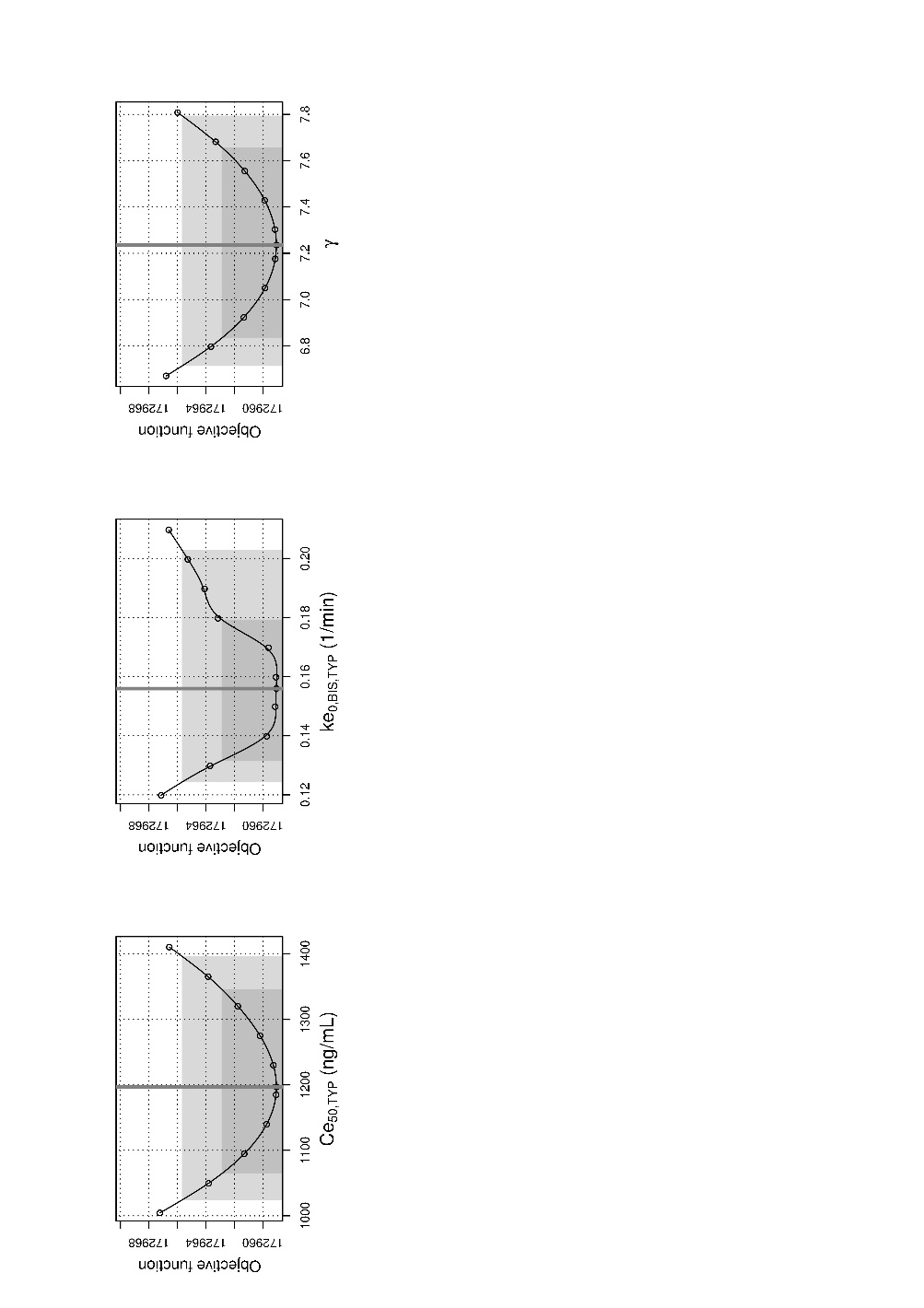 Ce50, TYP represents the typical population model parameters for the effect-site concentration at 50 % effect as measured by the bispectral index (BIS) and ke0,BIS,TYP represents the typical population model parameters for the first-order rate constant plasma and effect-site. γ represents the steepness of the pharmacodynamic Emax curve for BIS effect. 